La UNED abre la puerta de sus cursos online "libres y gratuitos"La plataforma 'Aprendo' de la universidad a distancia ofrece enlaces a bibliotecas, documentos, clases y cursos masivos abiertosLa UNED abre las puertas de su universidad en Internet, con una extensa colección de recursos libres que van desde cursos online a materiales audiovisuales como podcasts, libros electrónicos, bases de datos, programas de radio, tesis doctorales, revistas científicas, guías de estudio y fondos históricos digitalizados, además de otros materiales digitales disponibles. Parte de la estrategia de la universidad a distancia consiste en dar acceso a cursos online de forma libre y gratuita en español.Siguiendo la estela de proyectos similares puestos en marcha en Stanford o el MIT, la UNED, Telefónica, Universia y la Fundación Centro Superior para la Enseñanza Virtual han trabajado juntos en esta iniciativa para servir a 500 millones de hispanohablantes. El nuevo portal permite el acceso a materiales de enseñanza, aprendizaje o investigación para que los docentes elaboren sus propios contenidos con herramientas abiertas, libres y gratuitas. "Estamos construyendo la universidad del siglo XXI, abierta, sin fronteras y gratuita", ha indicado el rector de la universidad a distancia, Juan A. Gimeno.Todas las universidades españolas e iberoamericanas que quieran utilizar la plataforma para generar sus propios cursos masivos y abiertos "dispondrán de recursos en distintas materias, con metodología flexible y personalizable". Así, se ofrecen enlaces a bibliotecas, documentos, clases y cursos masivos abiertos gratuitos (COMA). Los cursos disponen de foros de aprendizaje tutelados que permite a los alumnos relacionarse con otros estudiantes y actividades de autoevaluación para valorar los progresos y el ritmo de aprendizaje."En épocas de crisis obtener formación universitaria gratis o a un precio muy asequible permite fortalecer el capital humano de un país", remarca Gimeno. "En pocos años ofreceremos miles de Cursos Online Masivos en Abierto", asegura Pedro Aranzadi, director de Universia, que colabora en el proyecto y cuenta ya con 1.236 universidades asociadas. La mayoría de las grandes universidades del mundo tiene una estrategia sobre materiales didácticos abiertos y gratuitos, lo que unido a la expansión y flexibilización en el acceso y uso de Internet y la filosofía sociocultural de la web 2.0 (con los usuarios como generadores de contenido, donde hay experiencias compartidas) posibilita que las universidades expertas en educación a distancia gestionen sus cursos de una forma más accesible a los nuevos estudiantes. 50 sombras de Grey, digo 50 (o más) formas de aprender a programar online y gratis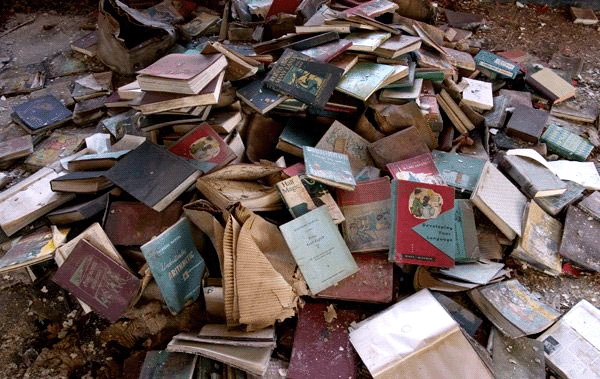 Hay mucha gente con inquietudes. Y una de esas inquietudes puede ser muy bien la de aprender a programar. Seguro que en nuestro entorno conocemos a personas en esta tesitura, que sueñan con aprender a programar y hacer rompedoras aplicaciones para iPhone o el nuevo Facebook… pero que la falta de tiempo y/o dinero se lo impide. Pues bien, en la web onlinecollegecourses.com (cuya url no deja lugar a dudas de lo que ofrece) han seleccionado 50 recursos online y gratuitos para aprender a programar. En la fuente original tienes todos los enlaces pero ya te comentamos que es una selección amplia y heterogénea donde caben desde cursos universitarios de Stanford o el MIT, a otros específicos para lenguajes como Python, Ruby, Javascript… pasando por iniciativas tan conocidas como Codeacademy o Udacity y recursos como Stack Overflow (que ya sabéis que es nuestro amor platónico).En definitiva, un listado muy completo del cual seguro que sacas el recurso más indicado para compartir con tus amigos, familiares o followers con ansias de convertirse en el nuevo Mark Zuckerberg… y que después se podrían pasar por nuestra pregunta de la semana y comentar como empezaron en este mundo tan duro pero divertido en el fondo de la programación. Y, por supuesto, si conoces más sitios donde aprender a programar online y gratis, los comentarios de este post son tu lugar, que comentar no desgravará pero tampoco cuesta, genbetadeveros.Pd: sí, la referencia al best seller literario de moda en el titular de esta noticia es totalmente gratuita.Vía | onlinecolleguecourses.com (gracias a un tuit de @marco_madrid)
Foto | Walrus Magazine .Mas Google Developers Academy